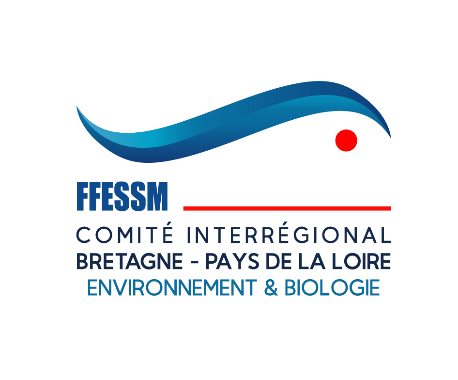 					FORMATIONS BIO  - TREBEURDEN 2024Proposées par la Commission Biologie Environnement Bretagne Pays de Loire à la base fédérale de Trebeurden du 08 au 13 juillet 2024.Formations proposées : Programme :6 plongées - Estran - Présentations et ateliers - Aquarium - Laboratoire- Validation des brevets.(Le stage pourra être annulé si le nombre d’inscrits n’est pas suffisant.)Qui peut participer ?Tout plongeur licencié N2 technique minimum qui désire passer un des brevets proposés.Tout plongeur licencié, N2 technique minimum, qui désire approfondir ses connaissances en bio sans passer de brevet.Les accompagnants non plongeurs peuvent être présents sur le site de la base.  Ils peuvent en profiter pour découvrir la côte de granit rose et les plages.NB : un autre stage bio est proposé à Ouessant du 19 au 23 août à Ouessant. Voir site CIBPL.HébergementA votre charge. Possibilité de louer un espace camping sur la base du CAP  ou de préférer un hébergement en hôtel, gîte ou auberge de jeunesse (voir liste annexe).CoûtLe forfait de 400 € comprend la cotisation au CAP, les plongées, les repas, la formation. Possibilité de louer bloc et équipement auprès du club CAP Trébeurden. Pour les plongeurs passant un brevet, 15 € seront demandés pour la carte fédérale. Tarif forfaitaire non modifiable quel que soit le nombre de plongées effectuées ou de repas pris par les stagiaires. En cas d'annulation par le stagiaire, sauf cas de force majeure, le montant de la réservation sera conservé.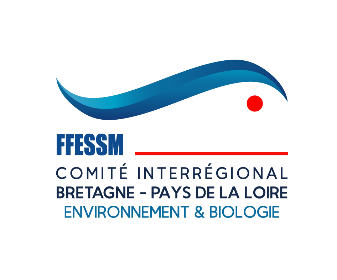 Bulletin d'inscriptionStage de formation bio du 08 au 13 juillet 2024 à TrébeurdenNOM..............................................................	Prénom ......................................................Adresse.......................................................................................................................................Code Postal...................................................		Ville..........................................................Adresse mail .................................................	Téléphone................................................Nom du club...................................................	N° du club………………………………………………Niveau technique......................................		N° de licence…………………………………………..Date du certificat médical……………………………………………………..Brevet ou connaissance en biologie sous-marine éventuels .....................................................Personne à prévenir………………………………………………………………………………………………………………Je souhaite :Préparer le : PB1 - PB2 - FB1 - FB2 (rayer les mentions inutiles)Encadrer au cours du stage ou lors des plongéesSuivre le stage en auditeur libreBulletin d'inscription à envoyer à :lebasclebruno@gmail.comInscription Stage Biologie TrebeurdenPB1Apprentissage de la plongée d'observation et de l'organisation de la vie sous-marine.PB2Approfondissement de la connaissance des grands groupes et des rapports des êtres vivants entre eux et avec leur milieu. Apprentissage de techniques élémentaires de laboratoireFB1Initiation à l'enseignement de la discipline pour les PB1 et les PB2 : présentations et ateliers ; encadrement de palanquées bio. Organisation de formations pour les PB1 et PB2. Encadrement de plongées bio. Connaissances des techniques élémentaires de laboratoire.FB 2Organisation pratique et théorique de stages de Biologie. Perfectionnement à l’enseignement de la discipline jusqu’au  FB1.